МДОУ «Детский сад №14 с. Головино»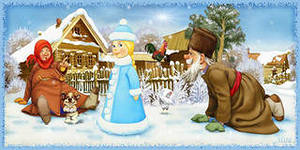 Кирьян А.Ю.Отгадай сказку: ***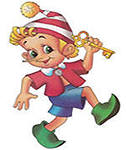 С буквами шагает в школу деревянный мальчуган.Попадает вместо школы в полотняный балаган.Как зовется эта книжка?Как зовется сам мальчишка?                     (Золотой ключик или приключения Буратино)***Появилась девочка в чашечке цветка. А была та девочка чуть больше ноготка.В ореховой скорлупке девочка спала,Вот какая девочка, как она мала!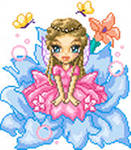 Кто читал об этом книжку и знает девочку-малышку?                                                          (Дюймовочка)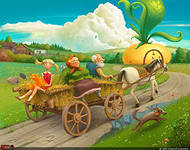                        ***Кто-то за кого-то ухватился крепко,Ох, никак не вытянуть, ох, засела крепко.Но еще помощники скороприбегут,Победит упрямицу дружный общий труд.Кто засел так крепко? Кто же это…(Репка)                                ***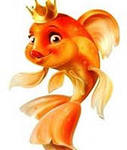 Сейчас потолкуем о книжке другой.Тут синее море, тут берег морской.Старик вышел к морю, он невод забросит,Кого-то поймает и что-то попросит. О жадной старухе рассказ здесь пойдет,А жадность, ребята, к добру не ведет.И кончится дело все тем же корытом,Но только не новым, а старым, разбитым.(Сказка о рыбаке и рыбке)***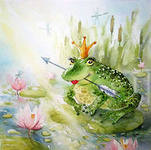 Летела, стрела и попала в болото,А в этом болоте поймал ее кто-то...Кто, распростившись с зеленой кожей,Сделался мигом красивой, пригожей?                  (Царевна-лягушка)***Помогла нам яблонька, помогла нам печка,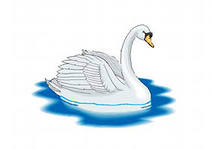 Помогла хорошая голубая речка.Все нам помогали, все нас укрывали,К батюшке и матушке мы домой попали!Кто унес братишку? Назовите книжку.(Гуси-лебеди)***Жили-были семь ребят -Белых маленьких козлятМама очень их любила,Молочком детей поила.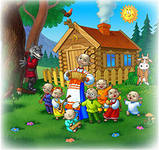 Тут, зубами щелк да щелк,Появился серый волкШкуру белую надел,Нежным голосом запел.Как коза запел тот зверь:"Отоприте, детки, дверьВаша матушка пришла,Молочка вам принеслаМы ответим без подсказки,Кто сумел спасти ребят.Это знаем мы из сказки(Волк и семеро козлят)                            ***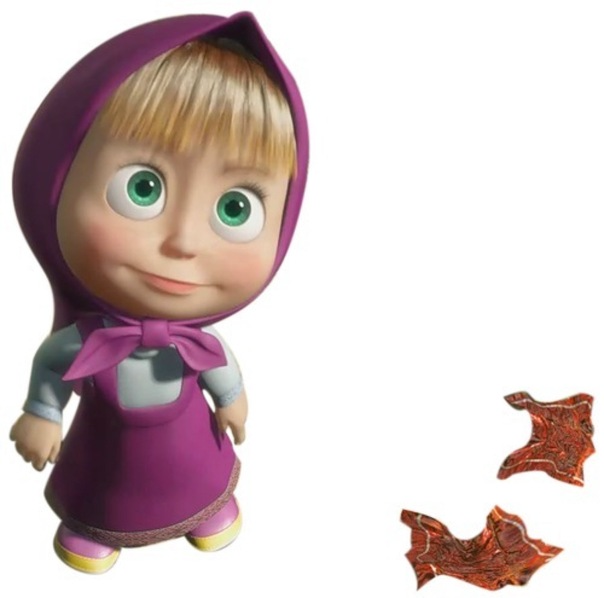 Маша в коробе сидит,Далеко она глядитКто несет ее, ответь,Быстрыми шагами? А несет ее медведьВместе с пирогами.Путь не близкий,Дальний путь,Хочет Миша отдохнутьТолько Маша не даетНа пенек присестьИ румяный пирожок по дороге съестьПровела его малышка,Будет он умнее впредь.Вот у нас какая книжка,Это(Маша и Медведь)                     ***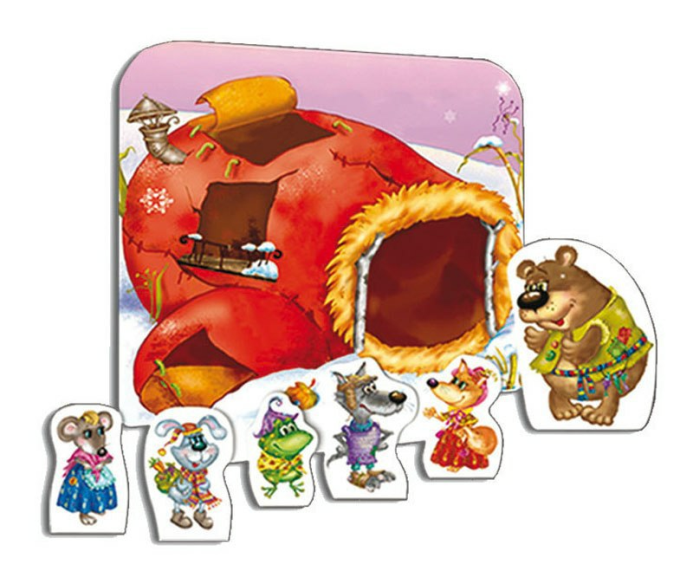 Как-то раз в лесу густомВырос домик под кустомРада мышка-поскребушкаИ зеленая лягушкаРад и побегайчик -Длинноухий зайчикНичего, что ростом малМеховой домишко,И кабан туда попал, И лиса, и мишкаВсем хватило места в нем,Вот какой чудесный дом"Дзинь-ля-ля!" - поет синичка.Это сказка(Рукавичка)                   ***Чашки три и три постели.Стульев тоже три, смотри,И жильцов здесь, в самом деле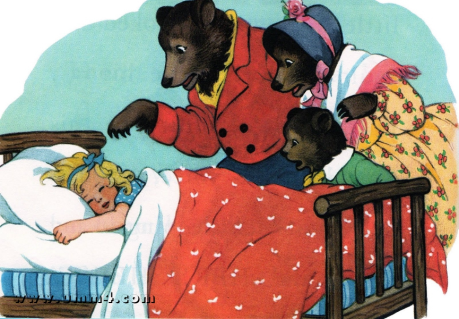 Проживает ровно триКак увидишь, сразу ясно:В гости к ним ходить опасноУбегай, скорей, сестричка,Из окна лети как птичкаУбежала! Молодец!Значит, сказке всей конецПо слогам читает Федя:"Это сказка                                      (Три медведя)"                  ***Владея снегом, льдом и стужей,Она надменно холодна,И снежной вьюгой злою кружитЗимой у тёплого окна,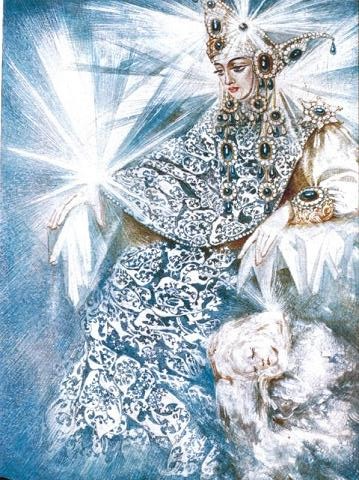 И вышивание морозомУзоров чудных на стекле,Она предпочитает розам,Взращённым в комнате, в тепле.Холодной льдинки злой осколокВонзит в сердечко малыша.Её правленья век не долог,Когда есть добрая душа.(Снежная Королева)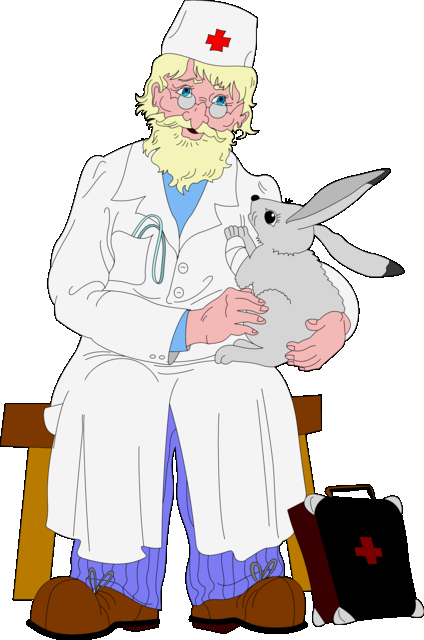 ***Я бегу, бегу, бегу,Опоздать я не могу! Я на волке поскачу,На орле я полечу!Не боюсь волны морской,Не боюсь горы, крутой.Я лечу, плыву, скачу, —Всем больным помочь хочу!(Доктор Айболит)***                                              Формой он похож на мяч.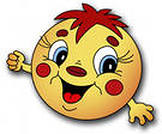                                               Был когда-то он горяч.                                              Спрыгнул со стола на пол                                              И от бабушки ушел.                                              У него румяный бок…                                              Вы, узнали?                                                                                  (Колобок).